中山台协【2020】第043号邀請函致 各會員企業負責人：                     謹定於2020年12月8日（星期二）下午15：00時，在中山利和廣場希爾頓大酒店四楼隆重舉行“中山市台商投資企業協會第十二屆第三次會員大會、成立二十七周年庆典暨第十三届理监事就职典礼”，請各會員依時出席（會員企業來一名代表，理監事企業來二名代表）。簽到時間和地點：下午14：00時酒店四樓酒店地址：中山市中山三路16號，電話：0760-88888888中山市台商投資企業協會第十二届会长    施育舒第十三届会长    陈世岳暨  全  体  理  监  事二○二○年十一月一.會員大會(15:00-17：30時)1．李源海秘書長作會務工作報告；2．戴福俥副会長作財務報告；3．提請大會審議確認協會第十三屆理監事、常務理事、副會  長、監事長、會長名單；    4．臨時動議；    5．協會第十三屆會長講話；6．市台灣事務局林慶和局長講話；7．休會。二.全体理监事与领导、嘉宾合照（17:35-17:45）三.慶典大會（18：00-20:30時）1．介紹出席大會的領導、嘉賓；2. 頒發2019-2020年度中山市台商投資企業協會台商台幹子弟獎學金；3．中山市台商協會第十三届會長致辭；4．友會代表致辭；5．中山市領導致辭；6．省台辦領導致辭；7．頒發證書；8．互贈紀念品；9．晚宴。回   執請於2020年11月23日前填寫本回執表並傳回協會秘書處.電  話：0760-88336877  傳    真：0760-88336224聯繫人：余先生 陈小姐  协会邮箱：zstsxh93@163.com中 山 市 台 商 投 資 企 業 協 會中 山 市 台 商 投 資 企 業 協 會中 山 市 台 商 投 資 企 業 協 會中 山 市 台 商 投 資 企 業 協 會(ZHONG SHAN)  TAIWAN BUSINESS INVESTORS SOCIAL ASSOCIATION(ZHONG SHAN)  TAIWAN BUSINESS INVESTORS SOCIAL ASSOCIATION(ZHONG SHAN)  TAIWAN BUSINESS INVESTORS SOCIAL ASSOCIATION會址： 中  山  市  東  區  博  愛六路1号  台  商  協  會  大  樓電話：（0760）88336877 88336152  傳真：（0760）88336224     郵遞區號：528403 電話：（0760）88336877 88336152  傳真：（0760）88336224     郵遞區號：528403 電話：（0760）88336877 88336152  傳真：（0760）88336224     郵遞區號：528403 電話：（0760）88336877 88336152  傳真：（0760）88336224     郵遞區號：528403 網頁：www.tbisa.cn                   郵箱：zstsxh93@163.com網頁：www.tbisa.cn                   郵箱：zstsxh93@163.com網頁：www.tbisa.cn                   郵箱：zstsxh93@163.com網頁：www.tbisa.cn                   郵箱：zstsxh93@163.com會員名稱姓   名聯繫電話出席大會是 否是 否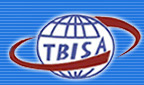 